BHS PTSAThe Parent Teacher Student Association (PTSA) at Berkeley High is committed to providing collaborative opportunities for members of the school community to work together to change things for the better. Attend the September PTSA meeting to find out more, vote and volunteer. The BHS PTSA website has also just been redesigned as a "one-stop-shop" with useful links to information about each of the Learning Communities and Parent Leadership opportunities. http://bhs.berkeleypta.orgThe most effective committees - the ones that have the most positive impact on both school climate and student achievement - are diverse and representative of the whole community.  Bring your unique perspective to one of these groups of parent leaders, who work with students, teachers, staff and administrators to strengthen the school for all.Contact: Orlando Williams orlandow@ymail.com School Site Council (SSC)This elected committee reviews Berkeley High’s educational programs and student achievement data, and supports the development and updating of the school-wide Single Plan for Student Achievement (SPSA), which is part of the WASC accreditation process at the high school. In addition to monitoring the Plan, the SSC approves the School Safety and BSEP Site Plans.  Contact: Sandra Hunt sandra.s.hunt@us.pwc.comBHS BSEP Site CommitteeParents elected to this committee have a role in allocating site funds that come from the local Berkeley Schools Excellence Program (BSEP) Measure A. The committee reviews the programs that currently receive funding and considers proposals for funding new programs that support student achievement and school goals.Contact: Jana Jandra janajandra@berkeley.netELAC (English Learner Advisory Committee)This committee advises school staff on programs and services for English Learners, and makes recommendations to the SGC regarding funds used to improve the achievement of English language learners.  At many sites, this group is also responsible for instituting cultural events and broadening community outreach.  Contact: Tamara Friedman tamarafriedman@berkeley.netDELAC (District English Learner Advisory Committee) Each school’s ELAC has the opportunity to elect at least one member to the DELAC, which advises the district on programs and services for English Learners. DELAC members also represents English Learner students and families in the plans to expend state funds under the new Local Control Funding Formula.Contact: Charity DaMarto charitydamarto@berkeley.netBSEP P&O (Planning & Oversight) CommitteeIf you are interested in how BSEP dollars are spent district-wide, become one of your school’s BSEP Planning & Oversight (P&O) Committee members.  Learn how BSEP keeps class sizes smaller, supports our teachers, and through this Measure, provides for school libraries, music and visual arts programs, technology and a site-determined wish list. Contact: Valerie Tay valerietay@berkeley.netBAF (Berkeley High School Athletic Fund) For many students, athletics is the reason they attend school every day. If you are passionate about supporting sports at BHS, join this group of volunteers who do everything from mentoring athletes to fundraising and stuffing envelopes.  The volunteers come from all walks of life and welcome new members at their monthly meetings.Contact: Cindy Chang cjchang@berkeley.eduBHSDG (Berkeley High School Development Group)Founded in 1991, this group of parent volunteers has taken on the fundraising role of a PTA by forming a non-profit 501(c)(3) corporation, and works to “support and strengthen the educational experience of all BHS students by raising and distributing funds to enhance academic and other projects.”  Meetings are once a month and are open to all.  Contact: Carole Ungvarsky csu@att.netPAC (Parent Advisory Committee) The PAC is a forum for parents to provide input for the school district's plan for state funds under the new Local Control Funding Formula. These funds are allocated by the state in a formula which counts each district's proportion of English Learners, students who qualify for free and reduced price meals, and foster children.The role of the PAC is to review and comment on a Local Control and Accountability Plan (LCAP). Like the BSEP P&O Committee and the DELAC, this district committee has representatives from each site.  If you are interested in serving on the PAC, contact Kristin Glenchur and/or Director of Special Programs, Pat Saddler at patriciasaddler@berkeley.netPTSA Parent Welcome Event! September 6, 201411:00 am BHS Florence Schwimley Little TheaterMeet other parents/guardians, and hear about the many ways you can get involved at   Berkeley High School!In addition to the committees listed, here are some key resources:Parent Resource CenterBHS Main Building, 2nd Floor Contact: Irma Parker irmaparker@berkeley.netParent Volunteer Office Contact: Lisa Sibony lisasibony@berkeley.netBHS E-Tree VolunteersBHS-owner@lmi.netParents of Children of African Descent (PCAD)Contact: Laura Babitt lbabitt@yahoo.comChicano Latino Academic Social Success (CLASS) Contact: Lupe Gallegos lupeg@berkeley.eduWe Need YouOnSchool Committees!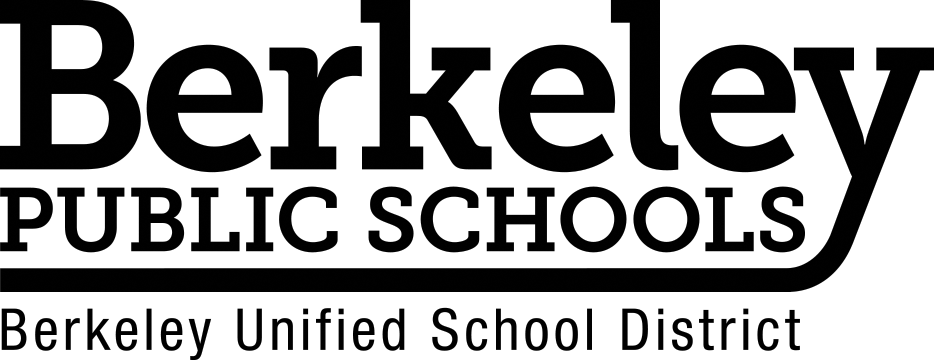 